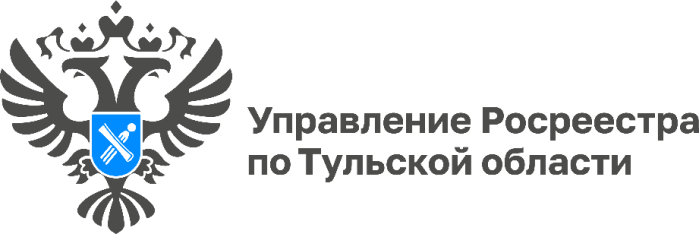 ЕГРН пополнился сведениями о 32 береговых линиях водных объектов Тульской областиЗа 2023 год филиалом ППК «Роскадастр» по Тульской области  в Единый государственный реестр недвижимости (ЕГРН) внесены сведения о 32 береговых линиях водных объектов. Всего в ЕГРН внесены сведения о 98 береговых линиях водных объектов, расположенных на территории области. Береговая линия – это линия пересечения поверхности водоема с поверхностью суши. «В Тульской области продолжается реализация госпрограммы «Национальная система пространственных данных. Работа по наполнению ЕГРН актуальными и достоверными сведениями является одним из ключевых направлений данной госпрограммы. На сегодняшний день специалисты филиала ППК «Роскадастр» по Тульской области внесли 98 береговых линий, то есть границ водных объектов»,- отметила директор филиала ППК «Роскадастр» по Тульской области Светлана Васюнина.В реестр недвижимости внесены сведения о 32 береговых линиях, среди них: Любовское водохранилище на территории Тульской области, р. Мордвес, р. Камеша на территории особой экономической зоны промышленно-производственного типа «Узловая» Узловский район, Киреевский район, Тульская область, пруд на р. Чернь вблизи н.п. Богородское Чернского района, Тульской области, Общедоступные сведения об объектах недвижимости содержатся в выписке из ЕГРН. Можно подать запрос о предоставлении сведений из ЕГРН с помощью электронных сервисов либо в любом офисе МФЦ.Сотрудники филиала на возмездной основе выезжают к заявителям с целью курьерской доставки документов, подготовленных по результатам рассмотрения запросов о предоставлении сведений ЕГРН. Подробную информацию можно узнать по телефону: 8-939-860-01-44.